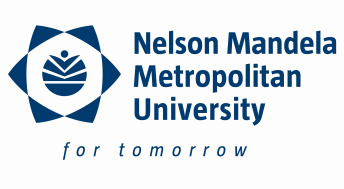 NELSON MANDELA METROPOLITAN UNIVERSITYDISABILITY UNITSTUDENT DISABILITY INFORMATION AND REASONABLE ACCOMMODATION REQUEST FORM* This form is sent to you in collaboration with the Registrar’s Division.NB! This form is regarded as confidential. However, in order to communicate the necessary information to the relevant faculties and departments so that proper support is given, we need your permission. Do you give your permission?  Yes / No Signature … ......................................................         Date: …………………………Dear applicantOn your application to NELSON MANDELA METROPOLITAN UNIVERSITY you indicated that you have a disability.  At the DISABILITY UNIT, we aim to support  you in order to assist you to  fulfil your academic potential.Please complete the questions below and attach copies of MEDICAL AND/OR PSYCHOLOGICAL PROOF OF YOUR CONDITION, OR CERTIFICATES OR STATEMENTS FROM SCHOOLS OR EDUCATION DEPARTMENTS (OR ANY OTHER PROOF).   PLEASE RETURN THIS FORM TO: 
The Disability Unit
Student Affairs Division
University Way
Summerstrand
or 
The Disability Unit
PO Box 77000
Port Elizabeth
NMMU
6013. 

You can also hand deliver the form in a sealed envelope to Room 03, Ground Floor, Building 7, South Campus.KINDLY COMPLETE THE FOLLOWING REGARDING REASONABLE ACCOMMODATIONS THAT YOU HAVE RECEIVED FROM PREVIOUS INSTITUTIONS OR MAY REQUIRE FROM NMMU. Own provision refers to the support you will provide for your self e.g. spectacles, NMMU refers to the support that you expect from NMMU and Other Institution refers to the support you receive from another institution or other form of support e.g. sponsorship, State hospital, bursary etcEvery reasonable attempt will be made to provide you with the assistance you may need as the result of your disability. Disclosure People with disabilities are entitled to keep their disability status confidential. But if the NMMU is not aware of the disability or the need to be accommodated, the NMMU is not obliged to provide it. If the disability is not self-evident NMMU may require the applicant to disclose sufficient information to confirm the disability or the accommodation needs. If you are uncertain of the best strategies for effectively dealing with your disability while studying at NMMU, please contact us at the Disability Unit at 041  5042562/2313. We also provide an orientation session with students who have disabilities. This takes place during the university’s orientation programme towards the end of January each year. NB! WE RECOMMEND THAT YOU CONTACT US IN THE YEAR BEFORE YOU APPLY TO STUDY SO THAT YOU CAN FAMILIARISE YOURSELF WITH THE UNIVERSITY ENVIRONMENT.  You can request an electronic copy of this form from ruth.barends@nmmu.ac.za and/or return it electronically to the same address.CONFIDENTIALName and SurnameStudent NumberGender       MALE                          FEMALE       MALE                          FEMALE       MALE                          FEMALE       MALE                          FEMALE       MALE                          FEMALERace      AFRICAN              WHITE              COLOURED              INDIAN       Other: pls specify       AFRICAN              WHITE              COLOURED              INDIAN       Other: pls specify       AFRICAN              WHITE              COLOURED              INDIAN       Other: pls specify       AFRICAN              WHITE              COLOURED              INDIAN       Other: pls specify       AFRICAN              WHITE              COLOURED              INDIAN       Other: pls specify CONTACT DETAILSCELL NUMBER NO. _______________________HOME NO. _________________________EMAIL : _________________________CELL NUMBER NO. _______________________HOME NO. _________________________EMAIL : _________________________CELL NUMBER NO. _______________________HOME NO. _________________________EMAIL : _________________________CELL NUMBER NO. _______________________HOME NO. _________________________EMAIL : _________________________CELL NUMBER NO. _______________________HOME NO. _________________________EMAIL : _________________________CourseFaculty     ARTS        SCIENCE        EDUCATION        BUSINESS & ECONOMIC SCIENCES     ENG/BUILT ENVIRON/ IT                HEALTH SCIENCES     ARTS        SCIENCE        EDUCATION        BUSINESS & ECONOMIC SCIENCES     ENG/BUILT ENVIRON/ IT                HEALTH SCIENCES     ARTS        SCIENCE        EDUCATION        BUSINESS & ECONOMIC SCIENCES     ENG/BUILT ENVIRON/ IT                HEALTH SCIENCES     ARTS        SCIENCE        EDUCATION        BUSINESS & ECONOMIC SCIENCES     ENG/BUILT ENVIRON/ IT                HEALTH SCIENCES     ARTS        SCIENCE        EDUCATION        BUSINESS & ECONOMIC SCIENCES     ENG/BUILT ENVIRON/ IT                HEALTH SCIENCESCAMPUS          SOUTH                             NORTH                          2ND AVENUE                  MISSIONVALE                              GEORGE          SOUTH                             NORTH                          2ND AVENUE                  MISSIONVALE                              GEORGE          SOUTH                             NORTH                          2ND AVENUE                  MISSIONVALE                              GEORGE          SOUTH                             NORTH                          2ND AVENUE                  MISSIONVALE                              GEORGE          SOUTH                             NORTH                          2ND AVENUE                  MISSIONVALE                              GEORGEDISABILITY    LEARNING DIFFICULTY               VISUAL                  PHYSICAL       EMOTIONAL                                 SENSORY              CHRONIC         HEARING                                      MULTIPLE DISABILITIES    LEARNING DIFFICULTY               VISUAL                  PHYSICAL       EMOTIONAL                                 SENSORY              CHRONIC         HEARING                                      MULTIPLE DISABILITIES    LEARNING DIFFICULTY               VISUAL                  PHYSICAL       EMOTIONAL                                 SENSORY              CHRONIC         HEARING                                      MULTIPLE DISABILITIES    LEARNING DIFFICULTY               VISUAL                  PHYSICAL       EMOTIONAL                                 SENSORY              CHRONIC         HEARING                                      MULTIPLE DISABILITIES    LEARNING DIFFICULTY               VISUAL                  PHYSICAL       EMOTIONAL                                 SENSORY              CHRONIC         HEARING                                      MULTIPLE DISABILITIESDISABILITY DESCRIPTION: Please indicate what your diagnosed disability or condition is and whether the disability is stable, progressive, or fluctuating permanent/on-going or if the disability needs to be reassessed periodically (specify time period if possible)DISABILITY DESCRIPTION: Please indicate what your diagnosed disability or condition is and whether the disability is stable, progressive, or fluctuating permanent/on-going or if the disability needs to be reassessed periodically (specify time period if possible)DISABILITY DESCRIPTION: Please indicate what your diagnosed disability or condition is and whether the disability is stable, progressive, or fluctuating permanent/on-going or if the disability needs to be reassessed periodically (specify time period if possible)DISABILITY DESCRIPTION: Please indicate what your diagnosed disability or condition is and whether the disability is stable, progressive, or fluctuating permanent/on-going or if the disability needs to be reassessed periodically (specify time period if possible)DISABILITY DESCRIPTION: Please indicate what your diagnosed disability or condition is and whether the disability is stable, progressive, or fluctuating permanent/on-going or if the disability needs to be reassessed periodically (specify time period if possible)DISABILITY DESCRIPTION: Please indicate what your diagnosed disability or condition is and whether the disability is stable, progressive, or fluctuating permanent/on-going or if the disability needs to be reassessed periodically (specify time period if possible)Indicate plans for ongoing support and monitoring of your condition where applicableIndicate plans for ongoing support and monitoring of your condition where applicableIndicate plans for ongoing support and monitoring of your condition where applicableIndicate plans for ongoing support and monitoring of your condition where applicableIndicate plans for ongoing support and monitoring of your condition where applicableIndicate plans for ongoing support and monitoring of your condition where applicableTemporary disability condition: a statement specifying the time period of the temporary illness or disabilityTemporary disability condition: a statement specifying the time period of the temporary illness or disabilityTemporary disability condition: a statement specifying the time period of the temporary illness or disabilityTemporary disability condition: a statement specifying the time period of the temporary illness or disabilityTemporary disability condition: a statement specifying the time period of the temporary illness or disabilityTemporary disability condition: a statement specifying the time period of the temporary illness or disabilityAre you a member of a medical aid?Are you a member of a medical aid?YesNoAre you receiving a social grant?Are you receiving a social grant?YesNoIf no, are you applying or in the process of applying for a grant? If not, indicate the reason for not applying.If no, are you applying or in the process of applying for a grant? If not, indicate the reason for not applying.If no, are you applying or in the process of applying for a grant? If not, indicate the reason for not applying.If no, are you applying or in the process of applying for a grant? If not, indicate the reason for not applying.If no, are you applying or in the process of applying for a grant? If not, indicate the reason for not applying.If no, are you applying or in the process of applying for a grant? If not, indicate the reason for not applying.Enrolled students, please provide names of lecturersEnrolled students, please provide names of lecturersEnrolled students, please provide names of lecturersEnrolled students, please provide names of lecturersEnrolled students, please provide names of lecturersEnrolled students, please provide names of lecturersTYPE OF REASONABLE ACCOMMODATIONSOURCESOURCESOURCETYPE OF REASONABLE ACCOMMODATIONOWN PROVISION STATE THE COSTNMMUOTHER INSTITUTION STATE THE COSTRESIDENCE (R)R1 – Ground floor accommodationR2 – Safety and securityR3 – Computer facilityR4 – Landline phone with network connection in the roomR5 – SINGLE ROOM/ ENOUGH ROOM SPACER6 – PROPER/BETTER LIGHTINGAssistive Devices (AD )AD1 – Desktop/computer/laptopAD2 – Magnification hardware/software/MERLINAD3 – Tape/CD recorderAD4  - PrinterAD5 – SpectaclesAD6 – Hearing devices (dictaphone, FM receiver, etc)AD7 – BrailleAD8 –WheelchairAD9 –ScribesAD10 – Walking frameAD11 – Own deskLecture Room/ Practical (LRP)LRP1 – Sit in front of the class LRP2 – Lectures on cassette or CD/memory stick/electronicLRP3 – Enlarged notes (e.g. overhead projector)LRP4 – Clear indications of course materials neededLRP5 – Repeating the questions clearly and loudlyLRP6 – Quiet or low disturbance in the environmentLRP7 – Notes in advanceLRP8 – Use of microphone inside the classTest and Examination Time (TET)TET1 – Enlarged text font of the exams or test papersTET2 – Extra TimeTET3 – Exams should be via computerTET4 – Clear and precise directions to any venueGeneral Infrastructure (GI)GI1 – Secure environment at the universityGI2 – Access to locked/unlocked doorsGI3 – Accessible terrainGI4 – Marked stairs and walkwaysGI5 – Better campus signageGI6 – Better LightingGI7 – Lifts and rampsGI8 – Access to electricity during lecturesHuman Support (HS)HS1 – Support and guidance mentorHS2 – Assist in typing of assignments or researchHS3 – Clear and correct information supplied by staff and lecturersHS4 – A readerHS5 – Note-takersHS6 – Moral support and understanding from the lecturer and university HS7 – Medical assistance (e.g. regular dressings)HS8 – Subject tutorHS9 – InvigilatorStudy and reading materials in alternative format (SRMAF)SRMAF1 – Textbooks and lectures on tapes/CDSRMAF2 – Enlarged format in electronic copiesFinancial Support (FS)FS1 – Ongoing maintenance of ADFS2 – Tuition FeeFS3 – Ongoing rehabilitationFS4 – TransportationFS5 – MealsFS6 – Personal careFS7 – Residence accommodationPlease indicate any other information that is relevant to support you at university. Please indicate any other information that is relevant to support you at university. Please indicate any other information that is relevant to support you at university. Please indicate any other information that is relevant to support you at university. 